Probability scenarios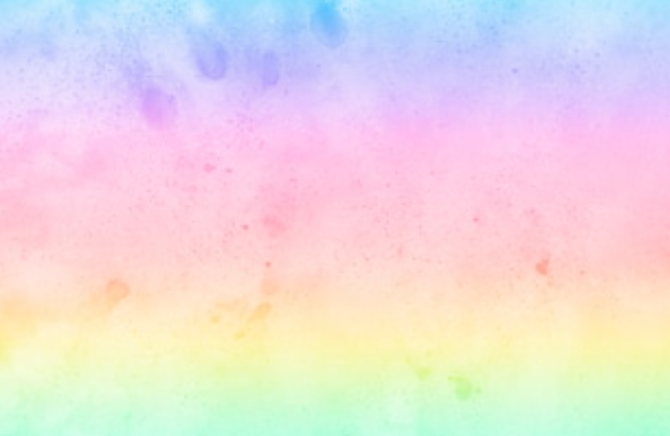 Probability Match UpYou will see a dog tomorrowThere are 6 months in summerIt will snow tomorrowYou will have homeworkWe will have a free day at school tomorrowWe can wear mufti clothes to school tomorrowYou will breatheYou will drink waterYou will have take-out for dinner tonightA spider will crawl into its webYou will see a rainbowToday is a school dayYou will have a shower todayYou will have a bath todayEach class will be given a pet.I will have a birthday next yearI will toss a coin and it will land on headsI will pick a queen from a deck of cardsYou will learn maths todayYou will have a good day todayCertainLikelyEven ChanceUnlikelyImpossible